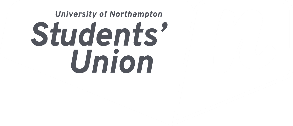 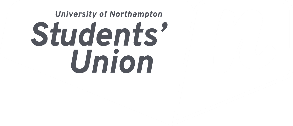 VP EducationNovember 2 ReportGemma LovegroveSummary:  This month has been focused on increasing representation and identifying the gaps that currently exist for students such as PGR and Foundation that work in a different manner to the usual 3 year taught Undergraduate programmes.  StaR awards nominations have opened, and plans are underway to planning the event.  Christmas Crafternoon has been arranged and I am due to host this the 6th December.  Key Talking Points: Most Advocates now trained online, still receiving nominations who are then also referred for training.Met with JB (Socs Officer) regarding Academic societies and raising the profile of them.Meeting with Raf and Postgraduate Rep regarding representation and Student VoiceMeeting with Head of PGR regarding assisting with elections process and modifying training for their reps.Governors meetingMeeting with C@N Do regarding creating a cracker barrel to share the expertise of Exec Officers with the staff body.PSR meeting with Gillian Simpson, Head of Quality regarding a new questionnaire sent out prior to PSR and the monitoring of such data.NSS Steering GroupNSS meeting 1-2-1 with Raf and Education and Humanities Organizing Christmas Crafternoon for Students who have Children.Helping to facilitate Northampton Student Sports members into the open day at SU to give it a more genuine feel for potential new students.Day to day advocacy such as chasing Facilities emails and advocating for students who have complaints about University services educationally.Chasing Hearing LoopsNew Lanyards for Advocates so they are easily identifiable as a source of information/assistance.Manifesto Points:Student empowerment, Education as liberation, get students actively involved in their University and SU.Engaging new students over social media and highlighting SU to them.Recruiting new student representation for existing positions within the SU.Advertising the benefits of student council, being a PTO etc., answering any questions.Actively involved and well-trained course reps across all faculties, training delivered to all reps, relevant to their roles, getting them actively involved in SU.Nominees have been sent training and most have completed, still some nominations coming through.Identifying gaps of advocates and contacting programme leads New Lanyards to be distributed to all advocates at the Christmas meet and greet.Get the lecturers to understand and support the role of reps, the importance of having them, and what it means for their course.SVWG regarding election process and booking their time in for a meet and greet advocate evening.Meeting with Head of PGR regarding how we can support the representation of Postgrad students effectively.Opened Nominations for STaR Awards to share in good practice of student advocates, lecturers and support staff.Consulting with Foundation Team to support advocacy.Quality student experience –when valued and listened to, students will be more engaged and content.Working with QAA on extending student voice through validations process, see aboveFeedback of student needs to SEC and Governors.  TrusteesSTaR Awards, promotion of nominations, will share art work when available, good to identify good practice.Explained to Trustees importance of Student Voice and shared the work I have been supported on since commencing the role.Improve on Personal Academic Tutors- ensuring they’re well trained and supported to carry out their duties and know their students.Meeting with C@N DO to put students in to workshopsCreate a Cracker Barrel with C@N DO to offer expertise of exec to Fellowship Lecturers.BME Mandate from BME Officer Supported BME Full-Time Officer role through councilSupported BME Full-Time Officer Role through Trustees, gave some background information on why the role is of importance.Collaborating with NUS and other Unions to see what they are doing to minimise the gap, especially those that are sector leading.